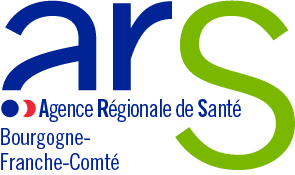 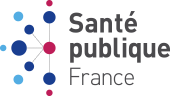 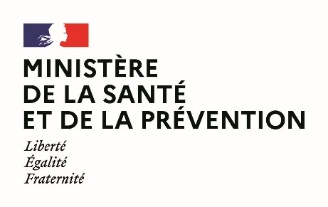 Communiqué de presseDijon, le 26 avril 2023Semaine européenne de la vaccination (SEV) jusqu’au 30 avril 2023 « La vaccination pour tous »Couvertures et adhésion vaccinales en région Bourgogne Franche-Comté A l’occasion de la semaine européenne de la vaccination (SEV), moment fort de l’année pour promouvoir la vaccination, le ministère de la Santé et de la Prévention, Santé publique France et l’Agence Régionale de Santé (ARS) Bourgogne Franche-Comté souhaitent encourager la vaccination qui demeure le moyen de prévention le plus efficace pour se protéger contre certaines infections graves, et pour diminuer le risque d’épidémie.Santé publique France vient de publier les données d’adhésion vaccinale en population générale et les couvertures vaccinales 2022 au niveau régional et départemental.La Semaine européenne de la vaccination (SEV) est pilotée par l’ARS en région Bourgogne-Franche-Comté, et coordonnée par le Ministère de la Santé et de la Prévention et Santé publique France au niveau national. Cette semaine vise à sensibiliser et informer la population sur les recommandations vaccinales, les actions menées dans la région Bourgogne-Franche-Comté et les ressources existantes telles que le calendrier de vaccination simplifié et les sites vaccination-info-service.fr pour le grand public et les professionnels de santé.L’adhésion à la vaccination en population générale Santé publique France publie les dernières données relatives à l’adhésion à la vaccination en Bourgogne-Franche- Comté afin d’orienter et de développer des actions visant à promouvoir la vaccination auprès de la population. En 2021, 83.2 % des personnes interrogées en Bourgogne Franche-Comté déclaraient être favorables à la vaccination en général (74.7% en 2016).Nourrissons, enfants et adolescents :  les couvertures vaccinales dans votre régionChez les nourrissons nés à partir du 1er janvier 2018, pour lesquels s’applique l’extension de l’obligation vaccinale, on observe :Une couverture vaccinale de 86.9% pour la 2ème dose du vaccin contre la rougeole, les oreillons et la rubéole à l’âge de 33 mois (enfants nés entre janvier et mars 2020) Une couverture vaccinale 92.9% pour la 3ème dose du vaccin hexavalent (diphtérie, tétanos, poliomyélite, coqueluche, Haemophilus influenzae b et hépatite B) à l’âge de 21 mois (enfants nés entre janvier et mars 2021)Depuis 2022, la recommandation de vacciner tous les nourrissons contre les infections invasives à méningocoque de type B, à partir de 3 mois et avant l’âge de 2 ans, est inscrite dans le calendrier des vaccinations. La couverture vaccinale au moins une dose à 8 mois contre le méningocoque B est de 40.7% en 2022 (enfants nés entre janvier et mars 2022)Infections à papillomavirus La vaccination contre les infections à papillomavirus (HPV) prévient jusqu’à 90 % des infections HPV à l’origine de cancers du col utérin, de la sphère uro-génitale (pénis) et de certains cancers de la sphère ORL.En 2022, la couverture vaccinale contre les infections à HPV était de 51% pour une dose chez des filles âgées de 15 ans et 44.2% pour le schéma complet chez les filles âgées de 16 ans en Bourgogne-Franche-Comté. La vaccination chez les jeunes filles a augmenté par rapport aux années précédentes, la comparaison des couvertures vaccinales 1 dose chez les jeunes filles de 15 ans (nées respectivement entre 2000 et 2007) montrant une progression de la couverture vaccinale de 30 points au niveau régional.Chez les jeunes garçons, la vaccination contre les infections à HPV est recommandée depuis deux ans. La couverture vaccinale contre les infections à HPV chez les garçons à 15 ans reste faible dans la région avec 12 % des garçons nés en 2007 qui ont initié leur schéma vaccinal contre 8 % parmi ceux nés en 2006. Celle-ci est inférieure à la moyenne nationale (13 %). Cependant elle est en augmentation, celle-ci étant de 5,2 % en 2022.Le Président de la République a récemment annoncé la généralisation d’une campagne de vaccination gratuite contre les infections à papillomavirus humain pour les filles et les garçons dans les classes de 5ème dès la rentrée 2023. L’expérimentation menée en région Grand-Est a confirmé l’efficacité d’un tel dispositif sur l’acceptabilité et l’accessibilité de la vaccination.Une vaccination antigrippale Lors de la saison 2022/2023, la couverture vaccinale des personnes à risque de grippe sévère en région Bourgogne-Franche-Comté était de 33.3% chez les personnes à risque âgées de moins de 65 ans et de 56.1% chez les personnes âgées de 65 ans et plus. Les couvertures vaccinales contre la grippe, restaient ainsi insuffisantes chez les personnes présentant des facteurs de risque, inférieures à l’objectif de vaccination de 75% fixé par l’OMS. Pour consulter le BSP national : https://www.santepubliquefrance.fr/determinants-de-sante/vaccination/documents/bulletin-national/bulletin-de-sante-publique-vaccination.-avril-2023Le BSP régional : https://www.santepubliquefrance.fr/regions/bourgogne-franche-comte/documents/bulletin-regional/2023/vaccination-en-bourgogne-franche-comte.-bulletin-de-sante-publique-avril-2023Les indicateurs de couverture vaccinale sont disponibles sur le site GéodesContacts presseSanté publique France - presse@santepubliquefrance.frStéphanie Champion : 01 41 79 67 48 - Marie Delibéros : 01 41 79 69 61 - Charlène Charbuy : 01 41 79 68 64 
Cynthia Bessarion : 01 71 80 15 66Retrouvez-nous sur                    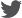 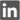 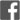 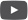 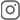 ARS Bourgogne-Franche-Comté – ars-bfc-presse@ars.sante.frLauranne Cournault : 03 80 41 99 94